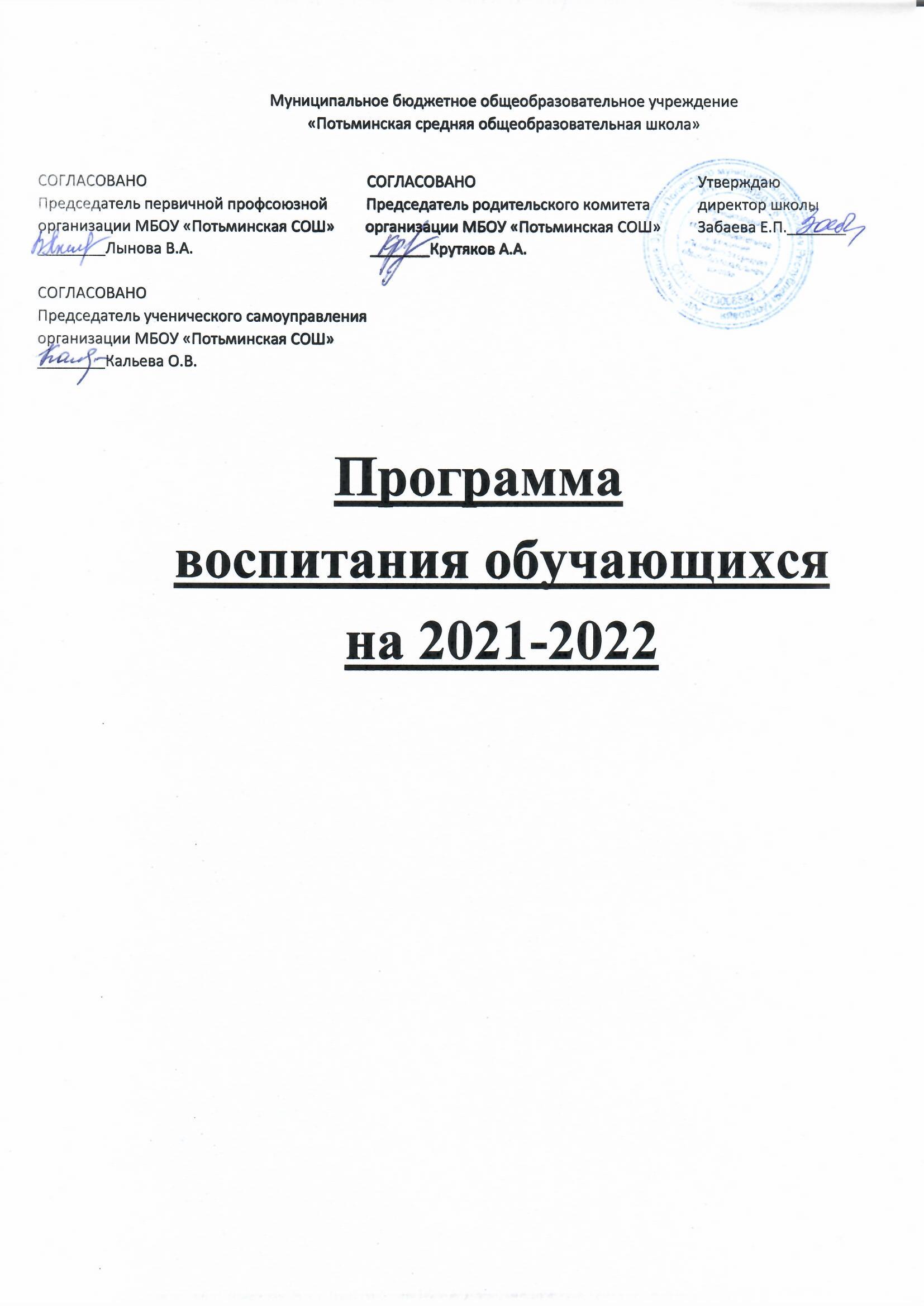 ПОЯСНИТЕЛЬНАЯ ЗАПИСКАДанная программа воспитания направлена на решение проблем гармоничного вхождения школьников в социальный мир и налаживания ответственных взаимоотношений с окружающими их людьми. Воспитательная программа показывает, каким образом педагоги могут реализовать воспитательный потенциал их совместной с детьми деятельности. В центре программы воспитания Муниципального бюджетного общеобразовательного учреждения «Потьминская СОШ» находится личностное развитие обучающихся в соответствии с ФГОС общего образования, формирование у них системных знаний о различных аспектах развития России и мира. Одним из результатов реализации программы школы станет приобщение обучающихся к российским традиционным духовным ценностям, правилам и нормам поведения в российском обществе. Программа призвана обеспечить достижение учащимися личностных результатов, указанных во ФГОС: формирование у обучающихся основ российской идентичности; готовность обучающихся к саморазвитию; мотивацию к познанию и обучению; ценностные установки и социально-значимые качества личности; активное участие в социально-значимой деятельности. Данная программа воспитания показывает систему работы с детьми в школе.                          ОСОБЕННОСТИ ОРГАНИЗУЕМОГО В ШКОЛЕ ВОСПИТАТЕЛЬНОГО ПРОЦЕССАПроцесс воспитания в МБОУ «Потьминская СОШ»» основывается на следующих принципах взаимодействия педагогов и школьников:- неукоснительное соблюдение законности и прав семьи и ребенка, соблюдения конфиденциальности информации о ребенке и семье, приоритета безопасности ребенка при нахождении в школе;- ориентир на создание психологически комфортной среды для каждого ребенка и взрослого, без которой невозможно конструктивное взаимодействие школьников и педагогов;- реализация процесса воспитания главным образом через создание в школе детско-взрослых общностей, которые объединяют детей и педагогов содержательными событиями, позитивными эмоциями и доверительными отношениями друг к другу;- организация основных совместных дел школьников и педагогов как предмета совместной заботы и взрослых, и детей;- системность, целесообразность и нешаблонность воспитания как условия его эффективности.Основными традициями воспитания в образовательной организации являются следующие:- ключевые общешкольные дела, через которые осуществляется интеграция воспитательных усилий педагогов;- коллективная разработка, коллективное планирование, коллективное проведение и коллективный анализ результатов каждого ключевого дела и большинства используемых для воспитания других совместных дел педагогов и школьников;- создание таких условий, при которых по мере взросления ребенка увеличивается и его роль в совместных делах (от пассивного наблюдателя до организатора);- ориентирование педагогов школы на формирование коллективов в рамках школьных классов, кружков, студий, секций и иных детских объединений, на установление в них доброжелательных и товарищеских взаимоотношений;- явление ключевой фигурой воспитания в школе классного руководителя, реализующего по отношению к детям защитную, личностно развивающую, организационную, посредническую функции.ЦЕЛЬ И ЗАДАЧИ ВОСПИТАНИЯВ соответствии с Концепцией духовно-нравственного воспитания российских школьников, современный национальный идеал личности, воспитанной в новой российской общеобразовательной школе, – это высоконравственный, творческий, компетентный гражданин России, принимающий судьбу Отечества как свою личную, осознающей ответственность за настоящее и будущее своей страны, укорененный в духовных и культурных традициях российского народа.Исходя из этого воспитательного идеала, а также основываясь на базовых для нашего общества ценностях (таких как семья, труд, отечество, природа, мир, знания, культура, здоровье, человек) формулируется общая цель воспитания в общеобразовательной организации – личностное развитие школьников, проявляющееся:в усвоении ими знаний основных норм, которые общество выработало на основе этих ценностей (то есть, в усвоении ими социально значимых знаний);в развитии их позитивных отношений к этим общественным ценностям(то есть в развитии их социально значимых отношений);в приобретении ими соответствующего этим ценностям опыта поведения, опыта применения сформированных знаний и отношений на практике (то есть в приобретении ими опыта осуществления социально значимых дел).Данная цель ориентирует педагогов не на обеспечение соответствия личности ребенка единому стандарту, а на обеспечение позитивной динамики развития его личности.Конкретизация общей цели воспитания применительно к возрастным особенностям школьников позволяет выделить в ней следующие целевые приоритеты, соответствующие трем уровням общего образования:В воспитании детей младшего школьного возраста (уровень начального общего образования) таким целевым приоритетом является создание благоприятных условий для усвоения школьниками социально значимых знанийзнаний основных норм и традиций того общества, в котором они живут.К наиболее важным из них относятся следующимбыть любящим, послушным и отзывчивым сыном (дочерью), братом (сестрой), внуком (внучкой); уважать старших и заботиться о младших членах семьи; выполнять посильную для ребёнка домашнюю работу, помогая старшим;быть трудолюбивым, следуя принципу «делу — время, потехе — час» как в учебных занятиях, так и в домашних делах, доводить начатое дело до конца;знать и любить свою Родину – свой родной дом, двор, улицу, город, село, свою страну;беречь и охранять природу (ухаживать за комнатными растениями в классе или дома, заботиться о своих домашних питомцах и, по возможности, о бездомных животных в своем дворе; подкармливать птиц в морозные зимы; не засорять бытовым мусором улицы, леса, водоёмы);проявлять миролюбие — не затевать конфликтов и стремиться решать спорные вопросы, не прибегая к силе;стремиться узнавать что-то новое, проявлять любознательность, ценить знания;быть вежливым и опрятным, скромным и приветливым;соблюдать правила личной гигиены, режим дня, вести здоровый образ жизни;уметь сопереживать, проявлять сострадание к попавшим в беду; стремиться устанавливать хорошие отношения с другими людьми; уметь прощать обиды, защищать слабых, по мере возможности помогать нуждающимся в этом людям; уважительно относиться к людям иной национальной или религиозной принадлежности, иного имущественного положения, людям с ограниченными возможностями здоровья;быть уверенным в себе, открытым и общительным, не стесняться быть в чём-то непохожим на других ребят; уметь ставить перед собой цели и проявлять инициативу, отстаивать своё мнение и действовать самостоятельно, без помощи старших.Знание младшим школьником данных социальных норм и традиций, понимание важности следования им имеет особое значение для ребенка этого возраста, поскольку облегчает его вхождение в широкий социальный мир, в открывающуюся ему систему общественных отношений.В воспитании детей подросткового возраста (уровень основного общего образования) таким приоритетом является создание благоприятных условий для развития социально значимых отношений школьников, и, прежде всего, ценностных отношений:к семье как главной опоре в жизни человека и источнику его счастья;к труду как основному способу достижения жизненного благополучия человека, залогу его успешного профессионального самоопределения и ощущения уверенности в завтрашнем дне;- к своему отечеству, своей малой и большой Родине как месту, в котором человек вырос и познал первые радости и неудачи, которая завещана ему предками и которую нужно оберегать;- к природе как источнику жизни на Земле, основе самого ее существования, нуждающейся в защите и постоянном внимании со стороны человека;к миру как главному принципу человеческого общежития, условию крепкой дружбы, налаживания отношений с коллегами по работе в будущем и создания благоприятного микроклимата в своей собственной семье;к знаниям как интеллектуальному ресурсу, обеспечивающему будущее человека, как результату кропотливого, но увлекательного учебного труда;к культуре как духовному богатству общества и важному условию ощущения человеком полноты проживаемой жизни, которое дают ему чтение, музыка, искусство, театр, творческое самовыражение;к здоровью как залогу долгой и активной жизни человека, его хорошего настроения и оптимистичного взгляда на мир;к окружающим людям как безусловной и абсолютной ценности, как равноправным социальным партнерам, с которыми необходимо выстраивать доброжелательные и взаимоподдерживающие отношения, дающие человеку радость общения и позволяющие избегать чувства одиночества;к самим себе как хозяевам своей судьбы, самоопределяющимся и самореализующимся личностям, отвечающим за свое собственное будущее.Выделение данного приоритета в воспитании школьников, обучающихся на ступени основного общего образования, связано с особенностями детей подросткового возраста: с их стремлением утвердить себя как личность в системе отношений, свойственных взрослому миру. В этом возрасте особую значимость для детей приобретает становление их собственной жизненной позиции, собственных ценностных ориентаций. Подростковый возраст – наиболее удачный возраст для развития социально значимых отношений школьников.В воспитании детей юношеского возраста (уровень среднего общего образования) таким приоритетом является создание благоприятных условий для приобретения школьниками опыта осуществления социально значимых дел.Выделение данного приоритета связано с особенностями школьников юношеского возраста: с их потребностью в жизненном самоопределении, в выборе дальнейшего жизненного пути, который открывается перед ними на пороге самостоятельной взрослой жизни. Сделать правильный выбор старшеклассникам поможет имеющийся у них реальный практический опыт, который они могут приобрести в том числе и в школе. Важно, чтобы опыт оказался социально значимым, так как именно он поможет гармоничному вхождению школьников во взрослую жизнь окружающего их общества.    Это:опыт дел, направленных на заботу о своей семье, родных и близких;трудовой опыт, опыт участия в производственной практике;опыт дел, направленных на пользу своему родному городу или селу, стране в целом, опыт деятельного выражения собственной гражданской позиции;опыт природоохранных дел;опыт разрешения возникающих конфликтных ситуаций в школе, дома или на улице;опыт самостоятельного приобретения новых знаний, проведения научных исследований, опыт проектной деятельности;опыт изучения, защиты и восстановления культурного наследия человечества, опыт создания собственных произведений культуры, опыт творческого самовыражения;опыт ведения здорового образа жизни и заботы о здоровье других людей;опыт оказания помощи окружающим, заботы о малышах или пожилых людях, волонтерский опыт;опыт самопознания и самоанализа, опыт социально приемлемого самовыражения и самореализации.Работа педагогов, направленная на достижение поставленной  цели, позволит ребенку формировать правильные ценности, получить необходимые социальные навыки, которые помогут ему лучше ориентироваться в сложном мире человеческих взаимоотношений, эффективнее налаживать коммуникацию с окружающими, увереннее себя чувствовать во взаимодействии с ними, продуктивнее сотрудничать с людьми разных возрастов и разного социального положения, смелее искать и находить выходы из трудных жизненных ситуаций, осмысленнее выбирать свой жизненный путь в сложных поисках счастья для себя и окружающих его людей.Достижению поставленной цели воспитания школьников будет способствовать решение следующих основных задач:реализовывать потенциал классного руководства в воспитании школьников, поддерживать активное участие классных коллективов в жизни школы;вовлекать школьников в кружки, секции, клубы, студии и иные объединения, работающие по школьным программам внеурочной деятельности и дополнительного образования, реализовывать их воспитательные возможности, с их помощью развивать духовное развитие школьников, воспитание эстетического чувства и уважения к культурному наследию России;использовать в воспитании детей возможности школьного урока, поддерживать использование на уроках интерактивных форм занятий с учащимися;поддерживать ученическое самоуправление – как на уровне школы, так и на уровне классных коллективов;поддерживать деятельность функционирующих на базе школы детских общественных организации и объединений;организовывать профориентационную работу со школьниками;организовать работу школьных бумажных и электронных медиа, реализовывать их воспитательный потенциал;реализовывать воспитательные возможности общешкольных ключевых дел, поддерживать традиции их коллективного планирования, организации, проведения и анализа в школьном коллективе;повышать уровень духовно-нравственного развития школьников путём вовлечения в общественно-полезную общешкольную деятельность, а также с помощью посещения мероприятий, формирующих мировоззрение, самосознание, ценностное самоопределение, толерантность и гуманизм;организовать профилактическую работы по предупреждению асоциального поведения и правонарушений обучающихся, формирования культуры здоровья и здорового образа жизни, формирования негативного отношения к социальным порокам: алкоголизма, курение, наркомания, ПАВ и другим видам зависимостей;продолжать организовывать для школьников экскурсии, экспедиции, походы и реализовывать их воспитательный потенциал; организовать работу с семьями школьников, их родителями или законными представителями, направленную на совместное решение проблем личностного развития детей. Планомерная реализация поставленных задач позволила организовать в школе интересную и событийно насыщенную жизнь детей и педагогов, что стало эффективным способом профилактики антисоциального поведения школьников.3. ВИДЫ, ФОРМЫ И СОДЕРЖАНИЕ ДЕЯТЕЛЬНОСТИПрактическая реализация цели и задач воспитания осуществляется в рамках следующих направлений воспитательной работы школы. Каждое из них представлено в соответствующем модуле.Модуль «Ключевые общешкольные дела»Ключевые дела – это главные традиционные общешкольные дела, в которых принимает участие большая часть школьников и которые обязательно планируются, готовятся, проводятся и анализируются совместно педагогами и детьми. Это комплекс коллективных творческих дел, интересных и значимых для школьников, объединяющих их вместе с педагогами в единый коллектив.Для этого в школе используются следующие формы работыНа внешкольном уровне:социальные проекты – ежегодные совместно разрабатываемые и реализуемые школьниками и педагогами комплексы дел (благотворительной, экологической, патриотической, трудовой направленности), ориентированные на преобразование окружающего школу социума:-патриотическая акция «Бессмертный полк» ( шествие жителей п.Потьма с портретами ветеранов Великой Отечественной войны проходит ежегодно);-патриотическая акция «Вахта памяти», праздничный концерт »Победный май».открытые	дискуссионные	площадки	–	комплекс	открытых дискуссионных площадок.общешкольные родительские и ученические собрания, которые проводятся регулярно, в их рамках обсуждаются насущные проблемы;Единый День профилактики правонарушений в школе (помимо профилактических мероприятий с обучающимися, проводится встреча родителей и обучающихся с представителями Управления образования, КДН и ПДН);проводимые для жителей поселка и организуемые совместно с семьями учащихся спортивные состязания, праздники, представления, которые открывают возможности для творческой самореализации школьников и включают их в деятельную заботу об окружающих:спортивно-оздоровительная деятельность: соревнования по волейболу, баскетболу, шахматам, теннису, между командами учащимися школы; состязания «Мама, папа я-спортивная семья» с участием родителей в командах;досугово-развлекательная деятельность: праздники, концерты, конкурсные программы ко Дню матери, 8 Марта, выпускные вечера и т.п. с участием родителей, бабушек и дедушек;-концерты в поселковом Доме культуры с вокальными, танцевальными выступлениями школьников в День пожилого человека, День защиты ребенка, на 8 Марта, 9 Мая и др.На школьном уровне:общешкольные праздники – ежегодно проводимые творческие (театрализованные, музыкальные, литературные и т.п.) дела, связанные со значимыми для детей и педагогов знаменательными датами и в которых участвуют все классы школы:-День Учителя (поздравление учителей, концертная программа, подготовленная обучающимися, поздравление (на дому) ветеранов педагогического труда;День самоуправления в День Учителя (старшеклассники организуют учебный процесс, проводят уроки, общешкольную линейку, следят за порядком в школе и т.п.);-праздники, концерты, конкурсные программы в Новогодние праздники, Осенние праздники, День матери, 8 Марта, День защитника Отечества, День Победы, выпускные вечера, День Знаний, «Последний звонок» и др.;-предметные недели (литературы, русского и английского языков; математики, физики, биологии и химии; истории, обществознания и географии; физкультуры и ОБЖ; пения и  рисования; начальных классов);-День науки (подготовка проектов, исследовательских работ и их защита)торжественные ритуалы посвящения, связанные с переходом учащихся на следующую ступень образования, символизирующие приобретение ими новых социальных статусов в школе и развивающие школьную идентичность детей:«Посвящение в первоклассники»;«Посвящение в пятиклассники»;«Посвящение в старшеклассники»;День знаний;«Последний звонок»;церемонии награждения (по итогам года) школьников и педагогов за активное участие в жизни школы, защиту чести школы в конкурсах, соревнованиях, олимпиадах, значительный вклад в развитие школы:-еженедельные общешкольные  линейки с вручением грамот и  благодарностей;-награждение на торжественной линейке «Последний звонок» по итогам учебного года Похвальными листами и грамотами обучающихся.На уровне классов:выбор и делегирование представителей классов в общешкольные советы дел, ответственных за подготовку общешкольных ключевых дел;участие школьных классов в реализации общешкольных ключевых дел;проведение в рамках класса итогового анализа детьми общешкольных ключевых дел, участие представителей классов в итоговом анализе проведенных дел на уровне общешкольных советов дела.На индивидуальном уровне:вовлечение по возможности каждого ребенка в ключевые дела школы в одной из возможных для них ролей: сценаристов, постановщиков, исполнителей, ведущих, декораторов, музыкальных редакторов, корреспондентов, ответственных за костюмы и оборудование, ответственных за приглашение и встречу гостей и т.п.);индивидуальная помощь ребенку (при необходимости) в освоении навыков подготовки, проведения и анализа ключевых дел;наблюдение за поведением ребенка в ситуациях подготовки, проведения и анализа ключевых дел, за его отношениями со сверстниками, старшими и младшими школьниками, с педагогами и другими взрослыми;при необходимости коррекция поведения ребенка через частные беседы с ним, через включение его в совместную работу с другими детьми, которые могли бы стать хорошим примером для ребенка, через предложение взять в следующем ключевом деле на себя роль ответственного за тот или иной фрагмент общей работы.Модуль «Классное руководство»Осуществляя работу с классом, педагог (классный руководитель) организует работу с коллективом класса; индивидуальную работу с учащимися вверенного ему класса; работу с учителями, преподающими в данном классе; работу с родителями учащихся или их законными представителями.Работа с классным коллективом:инициирование и поддержка участия класса в общешкольных ключевых делах, оказание необходимой помощи детям в их подготовке, проведении и анализе;организация интересных и полезных для личностного развития ребенка совместных дел с учащимися вверенного ему класса (познавательной, трудовой, спортивно-оздоровительной, духовно-нравственной, творческой, профориентационной направленности), позволяющие с одной стороны, – вовлечь в них детей с самыми разными потребностями и тем самым дать им возможность самореализоваться в них, а с другой, – установить и упрочить доверительные отношения с учащимися класса, стать для них значимым взрослым, задающим образцы поведения в обществе.проведение классных часов как часов плодотворного и доверительного общения педагога и школьников, основанных на принципах уважительного отношения к личности ребенка, поддержки активной позиции каждого ребенка в беседе, предоставления школьникам возможности обсуждения и принятия решений по обсуждаемой проблеме, создания благоприятной среды для общения.сплочение коллектива класса через: игры и тренинги на сплочение и командообразование; однодневные походы и экскурсии, организуемые классными руководителями и родителями; празднования в классе дней рождения детей, включающие в себя подготовленные ученическими микрогруппами поздравления, сюрпризы, творческие подарки и розыгрыши; внутриклассные«огоньки» и вечера, дающие каждому школьнику возможность рефлексии собственного участия в жизни класса.выработка совместно со школьниками законов класса, помогающих детям освоить нормы и правила общения, которым они должны следовать в школе.Индивидуальная работа с учащимися:изучение особенностей личностного развития учащихся класса через наблюдение за поведением школьников в их повседневной жизни, в специально создаваемых педагогических ситуациях, в играх, погружающих ребенка в мир человеческих отношений, в организуемых педагогом беседах по тем или иным нравственным проблемам; результаты наблюдения сверяются с результатами бесед классного руководителя с родителями школьников, с преподающими в его классе учителями.поддержка ребенка в решении важных для него жизненных проблем (налаживание взаимоотношений с одноклассниками или учителями, выбор профессии, вуза и дальнейшего трудоустройства, успеваемость и т.п.), когда каждая проблема трансформируется классным руководителем в задачу для школьника, которую они совместно стараются решить.индивидуальная работа со школьниками класса, направленная на заполнение ими личных портфолио, в которых дети не просто фиксируют свои учебные, творческие, спортивные, личностные достижения, но и в ходе индивидуальных неформальных бесед с классным руководителем в начале каждого года планируют их, а в конце года – вместе анализируют свои успехи и неудачи.коррекция поведения ребенка через частные беседы с ним, его родителями или законными представителями, с другими учащимися класса; через предложение взять на себя ответственность за то или иное поручение в классе.Работа с учителями, преподающими в классе:регулярные консультации классного руководителя с учителями- предметниками, направленные на формирование единства мнений и требований педагогов по ключевым вопросам воспитания, на предупреждение  и разрешение конфликтов между учителями и учащимися;проведение мини-педсоветов, направленных на решение конкретных проблем класса и интеграцию воспитательных влияний на школьников;привлечение учителей к участию во внутриклассных делах, дающих педагогам возможность лучше узнавать и понимать своих учеников, увидев их в иной, отличной от учебной, обстановке;привлечение учителей к участию в родительских собраниях класса для объединения усилий в деле обучения и воспитания детей.Работа с родителями учащихся или их законными представителями:регулярное информирование родителей о школьных успехах и проблемах их детей, о жизни класса в целом;помощь родителям школьников или их законным представителям в регулировании отношений между ними, администрацией школы и учителями- предметниками;организация родительских собраний, происходящих в режиме обсуждения наиболее острых проблем обучения и воспитания школьников;создание и организация работы родительских комитетов классов, участвующих в управлении образовательной организацией и решении вопросов воспитания и обучения их детей;привлечение членов семей школьников к организации и проведению дел класса;организация на базе класса семейных праздников, конкурсов, соревнований, направленных на сплочение семьи и школы.Модуль 3.3. «Курсы внеурочной деятельности»Воспитание на занятиях школьных курсов внеурочной деятельности осуществляется преимущественно через:вовлечение школьников в интересную и полезную для них деятельность, которая предоставит им возможность самореализоваться в ней, приобрести социально значимые знания, развить в себе важные для своего личностного развития социально значимые отношения, получить опыт участия в социально значимых делах;формирование в кружках, секциях, клубах, студиях и т.п. детско-взрослых общностей, которые могли бы объединять детей и педагогов общими позитивными эмоциями и доверительными отношениями друг к другу;создание в детских объединениях традиций, задающих их членам определенные социально значимые формы поведения;поддержку в детских объединениях школьников с ярко выраженной лидерской позицией и установкой на сохранение и поддержание накопленных социально значимых традиций;поощрение педагогами детских инициатив и детского самоуправления.Реализация воспитательного потенциала курсов внеурочной деятельности происходит в рамках следующих выбранных школьниками ее видов:Духовно-нравственная деятельностьКурсы внеурочной деятельности (1-4классы) «Дорога добра», «Очумелые ручки», «Удивительный мир книг», «Я-гражданин», «Как хорошо уметь читать», «Святая Русь», «Как прекрасен этот мир!», «Праздники, традиции и ремёсла народов России», «Уроки нравственности», «Мир в котором мы живем», «Уроки добра», (5-11 классы) «Я-гражданин России», «Аспекты нравственности», «Увлекательный немецкий», «Мир человека», «Азбука добра», «Уроки нравственности», «В ладу с собой», «С гидом по Германии», «Моя малая Родина», «Экология души», «Школа безопасности», «Путёвка в жизнь», «Мы и наш мир», «Мир, в котором я живу», «Социально-жизненные уроки», «В ладу с собой», «Мы разные, но мы вместе», «Математический практикум», «Эрудит», «Математика вокруг нас», «Интеллектикум», «Математика для всех», «Удивительный мир математики», «В мире математики», «В ладу с собой», «Уроки нравственности и эстетики» направленные на передачу школьникам социально значимых знаний, развивающие их любознательность, позволяющие привлечь их внимание к экономическим, политическим, экологическим, гуманитарным проблемам нашего общества, формирующие их гуманистическое мировоззрение и научную картину мира.Социальная деятельность. Курсы внеурочной деятельности (1-4 классы) «Школа общения», «Безопасное детство», «Полезные привычки», «Клуб любителей чтения», «Школа добрых дел», «Страна этикета», «Мир профессий», «Я-исследователь», «Азбука жизни», «В мире книг», (10-11 классы) «Познай себя», «Моя профориентация» создающие благоприятные условия для самореализации школьников, направленные на раскрытие их творческих способностей, формирование чувства вкуса и умения ценить прекрасное, на воспитание ценностного отношения школьников к культуре и их общее духовно-нравственное развитие.Общеинтеллектуальная деятельность. Курсы внеурочной деятельности (1-4 классы) «Почемучка», «Эрудит», «Занимательная грамматика», «Хочу всё знать», «Занимательная математика», «Мы исследователи», (10-11 классы) «Математика просто, сложно, интересно», «Математика с увлечением», направленный на воспитание у школьников любви к своему краю, его истории, культуре, природе, на развитие самостоятельности и ответственности школьников.Спортивно-оздоровительная деятельность. Курсы внеурочной деятельности (1-4 классы) «Если хочешь быть здоров!», «В здоровом теле - здоровый дух», «Здоровей-ка», «Подвижные народные игры», «Подвижные игры», «Спортивные игры», «Школа здоровья», «Поиграй-ка», «Здоровье и спорт», (5-11 классы) «Спортивные игры», «Школа здоровья», «Здоровым быть здорово!», «Основы здорового образа жизни», «Спорт и здоровье», «Здоровей-ка», «Будь здоров!», «Спортивные игры (баскетбол)» направленные на физическое развитие школьников, развитие их ценностного отношения к своему здоровью, побуждение к здоровому образу жизни, воспитание силы воли, ответственности, формирование установок на защиту слабых.Общекультурная деятельность. Курсы внеурочной деятельности (1-4 классы) «Акварелька», «Волшебная кисточка», «Бумажная симфония», «Волшебный карандаш»,  «Волшебный мир оригами», «Секреты орфографии», «Очумелые ручки», «Путешествие по стране этикета», (5-11 классы) «Удивительный мир растений», «Друзья природы», «Познаю себя», «Уроки нравственности», «Мои творческие проекты», «В ладу с собой», «Актуальные вопросы современной биологии», направленные на развитие эмоциональной сферы ребенка, чувства прекрасного, творческих способностей.Модуль «Школьный урок»Реализация школьными педагогами воспитательного потенциала урока предполагает следующее:установление доверительных отношений между учителем и его учениками, способствующих позитивному восприятию учащимися требований и просьб учителя, привлечению их внимания к обсуждаемой на уроке  информации, активизации их познавательной деятельности;побуждение школьников соблюдать на уроке общепринятые нормы поведения, правила общения со старшими (учителями) и сверстниками (школьниками), принципы учебной дисциплины и самоорганизации;привлечение внимания школьников к ценностному аспекту изучаемых на уроках явлений, организация их работы с получаемой на уроке социальнозначимой информацией – инициирование ее обсуждения, высказывания учащимися своего мнения по ее поводу, выработки своего к ней отношения;использование воспитательных возможностей содержания учебного предмета через демонстрацию детям примеров ответственного, гражданского поведения, проявления человеколюбия и добросердечности, через подбор соответствующих текстов для чтения, задач для решения, проблемных ситуаций для обсуждения в классе;применение на уроке интерактивных форм работы учащихся: интеллектуальных игр, стимулирующих познавательную мотивацию школьников; дидактического театра, где полученные на уроке знания обыгрываются в театральных постановках; дискуссий, которые дают учащимся возможность приобрести опыт ведения конструктивного диалога; групповой работы или работы в парах, которые учат школьников командной работе и взаимодействию с другими детьми;включение в урок игровых процедур, которые помогают поддержать мотивацию детей к получению знаний, налаживанию позитивных межличностных отношений в классе, помогают установлению доброжелательной атмосферы во время урока;организация шефства мотивированных и эрудированных учащихся над их неуспевающими одноклассниками, дающего школьникам социально значимый опыт сотрудничества и взаимной помощи;инициирование и поддержка исследовательской деятельности школьников в рамках реализации ими индивидуальных и групповых исследовательских проектов, что даст школьникам возможность приобрести навык самостоятельного решения теоретической проблемы, навык генерирования и оформления собственных идей, навык уважительного отношения к чужим идеям, оформленным в работах других исследователей, навык публичного выступления перед аудиторией, аргументирования и отстаивания своей точки зрения.Модуль «Самоуправление»Поддержка детского самоуправления в школе помогает педагогам воспитывать в детях инициативность, самостоятельность, ответственность, трудолюбие, чувство собственного достоинства, а школьникам – предоставляет широкие возможности для самовыражения и самореализации. Это то,  что готовит их к взрослой жизни.Детское самоуправление в школе осуществляется следующим образомНа уровне школы:через деятельность выборного школьного ученического Совета, создаваемого для учета мнения школьников по вопросам управления образовательной организацией и принятия административных решений, затрагивающих их права и законные интересы;через работу постоянно действующего школьного актива, инициирующего и организующего проведение личностно значимых для школьников событий (соревнований, конкурсов, фестивалей, капустников, флешмобов и т.п.);На уровне классов:через деятельность выборных по инициативе и предложениям учащихся класса лидеров, представляющих интересы класса в общешкольных делах и призванных координировать его  работу с работой школьного  ученического совета и классных руководителей;через деятельность выборных органов самоуправления, отвечающих за различные направления работы класса;На индивидуальном уровне:через вовлечение школьников в планирование, организацию, проведение и анализ общешкольных и внутриклассных дел;через реализацию школьниками, взявшими на себя соответствующую роль, функций по контролю за порядком и чистотой в классе, уходом за классной комнатой, комнатными растениями и т.п.Модуль «Детские общественные объединения»Действующее на базе школы детское общественное объединение – это добровольное, самоуправляемое, некоммерческое формирование, созданное по инициативе детей и взрослых, объединившихся на основе общности интересов для реализации общих целей, указанных в уставе общественного объединения. Его правовой основой является ФЗ от 19.05.1995 N 82-ФЗ (ред. от 20.12.2017) "Об общественных объединениях" (ст. 5). Воспитание в детском общественном объединении осуществляется через:организацию общественно полезных дел, дающих детям возможность получить важный для их личностного развития опыт деятельности, направленной на помощь другим людям, своей школе, обществу в целом; развить в себе такие качества как забота, уважение, умение сопереживать, умение общаться, слушать и слышать других (в рамках сотрудничества с детским интернатом для детей с ОВЗ, организация праздничных концертов и встреч, изготовление открыток и сувениров учащимися школы пожилым людям; участие школьников в работе на прилегающей к школе территории (работа в школьном саду, уход за деревьями и кустарниками, благоустройство клумб) и другие;клубные встречи – формальные и неформальные встречи членов детского общественного объединения для обсуждения вопросов управления объединением, планирования дел в школе, празднования знаменательных для членов объединения событий;рекрутинговые мероприятия в начальной школе, реализующие идею популяризации деятельности детского общественного объединения, привлечения в него новых участников (проводятся в форме игр, квестов, театрализаций и т.п.);поддержку и развитие в детском объединении его традиций и ритуалов, формирующих у ребенка чувство общности с другими его членами, чувство причастности    к    тому,    что    происходит    в   объединении (ЮИД,  ДЮП,   Юнармия;)участие членов детского общественного объединения в волонтерских акциях, деятельности на благо конкретных людей и социального окружения в целом.Модуль 3.7. «Экскурсии, походы»Экскурсии, походы помогают школьнику расширить свой кругозор, получить новые знания об окружающей его социальной, культурной, природной среде, научиться уважительно и бережно относиться к ней, приобрести важный опыт социально одобряемого поведения в различных внешкольных ситуациях.На экскурсиях, в походах создаются благоприятные условия для воспитания у подростков самостоятельности и ответственности, формирования у них навыков самообслуживающего труда, преодоления их инфантильных и эгоистических наклонностей, обучения рациональному использованию своего времени, сил, имущества. Эти воспитательные возможности реализуются в рамках следующих видов и форм деятельности:экскурсии или походы выходного дня, организуемые в классах их классными руководителями и родителями школьников: в музей,  на предприятие, на природу;турслет с участием команд, сформированных из педагогов, детей и родителей школьников, включающий в себя соревнование по спортивному ориентированию;Модуль «Профориентация»Совместная деятельность педагогов и школьников по направлению«профориентация» включает в себя профессиональное просвещение  школьников; диагностику и консультирование по проблемам профориентации, организацию профессиональных проб школьников. Задача совместной деятельности педагога и ребенка – подготовить школьника к осознанному выбору своей будущей профессиональной деятельности. Создавая профориентационно значимые проблемные ситуации, формирующие готовность школьника к выбору, педагог актуализирует его профессиональное самоопределение, позитивный взгляд на труд в постиндустриальном мире, охватывающий не только профессиональную, но и внепрофессиональную составляющие такой деятельности. Эта работа осуществляется через:циклы профориентационных часов общения, направленных на подготовку школьника к осознанному планированию и реализации своего профессионального будущего;профориентационные игры: симуляции, деловые игры, квесты, решение кейсов, расширяющие знания школьников о типах профессий, о способах выбора профессий, о достоинствах и недостатках той или иной интересной школьникам профессиональной деятельности;экскурсии на предприятия посёлка, района, дающие школьникам начальные представления о существующих профессиях и условиях работы людей, представляющих эти профессии;посещение профориентационных выставок, ярмарок профессий, дней открытых дверей в средних специальных учебных заведениях и вузах;совместное с педагогами изучение интернет ресурсов, посвященных выбору профессий, прохождение профориентационного онлайн-тестирования, прохождение онлайн курсов по интересующим профессиям и направлениям образования;участие в работе всероссийских профориентационных проектов, созданных в сети интернет: просмотр лекций, решение учебно-тренировочных задач, участие в мастер классах, посещение открытых уроков («Билет в будущее»);освоение школьниками основ профессии в рамках различных курсов по выбору, включенных в основную образовательную программу школы, или в рамках курсов дополнительного образования.Модуль «Школьные медиа»Цель школьных – развитие коммуникативной культуры школьников, формирование навыков общения и сотрудничества, поддержка творческой самореализации учащихся. Воспитательный потенциал школьных медиа реализуется в рамках следующих видов и форм деятельности :разновозрастный редакционный совет учащихся и консультирующих их взрослых, целью которого является освещение наиболее интересных моментов жизни школы, популяризация общешкольных ключевых дел, кружков, секций, деятельности органов ученического самоуправления (школьная газета «Тусовочка», «Росток», «Восьмицветик»);школьный медиацентр – созданная из заинтересованных добровольцев группа информационно-технической поддержки школьных мероприятий, осуществляющая видеосъемку и мультимедийное сопровождение школьных праздников, фестивалей, конкурсов, спектаклей, капустников, вечеров, дискотек;школьная интернет-группа - разновозрастное сообщество школьников и педагогов, поддерживающее интернет-сайт школы и соответствующую группу в социальных сетях с целью освещения деятельности образовательной организации в информационном пространстве, привлечения внимания общественности к школе, информационного продвижения ценностей школы и организации виртуальной диалоговой площадки, на которой детьми, учителями и родителями могли бы открыто обсуждаться значимые для школы вопросы;Модуль 3.10. «Профилактика»Совместная деятельность педагогов, школьников, родителей по направлению«Профилактика» включает в себя развитие творческих способностей и коммуникативных навыков детей, формирование здорового образа жизни, воспитание культуры поведения. Создание условий для формирования желаний учащихся приносить пользу обществу,  уважение к правам и свободам человека, позитивного отношения к жизни, стрессоустойчивости, воспитанию законопослушного поведения реализуется через следующие направления:Программа по профилактике и безнадзорности и правонарушений несовершеннолетних и пропаганде здорового образа жизни, направленная на профилактику потребления несовершеннолетними наркотических, токсических и других психоактивных веществ (ПАВ), алкогольной продукции, табакокурения;обеспечение психологической безопасности для благополучного и безопасного детства, формирование жизнестойкости несовершеннолетних. Общей причиной подросткового суицида является социально-психологическая дезадаптация, возникающая под влиянием острых психотравмирующих ситуаций;приоритетным направлением деятельности по защите детей от жестокого обращения является первичная профилактика – предупреждение возникновения факторов риска проявления жестокого обращения, выявление и коррекция проблем в семейных отношениях на ранней стадии, обеспечение условий для эффективного выполнения функций семьей (репродуктивной, педагогической, функции социализации и т.д.); Профилактическая акция «Подросток», направлена на профилактику безнадзорности и правонарушений несовершеннолетних, организацию отдыха и занятости в летний период детей и подростков, состоящих в социально-опасном положении, состоящих на профилактическом учете в органах внутренних дел и образовательном учреждении;привлечение школьников к проблеме межэтнических отношений, через организацию классных часов, круглых столов, мастер-классов;мониторинг ежедневной занятости учащихся, состоящих на всех видах профилактического учета;заседание Совета профилактики;коллективные и индивидуальные профилактические беседы с учащимися инспектором ПДН, наркологом, представителями духовенства;спортивно-массовые мероприятия, направленные на пропаганду занятий спортом и здорового образа жизни.Модуль «Организация предметно-эстетической среды»Окружающая ребенка предметно-эстетическая среда школы, при условии ее грамотной организации, обогащает внутренний мир ученика, способствует формированию у него чувства вкуса и стиля, создает атмосферу психологического комфорта, поднимает настроение, предупреждает стрессовые ситуации, способствует позитивному восприятию ребенком школы. Воспитывающее влияние на ребенка осуществляется через такие формы работы с предметно-эстетической средой школы как:размещение на стенах школы регулярно сменяемых экспозиций: творческих работ школьников, позволяющих им реализовать свой творческий потенциал, а также знакомящих их с работами друг друга; картин определенного художественного стиля, знакомящего школьников с разнообразием эстетического осмысления мира; фотоотчетов об интересных событиях, происходящих в школе (проведенных ключевых делах, интересных экскурсиях, походах, встречах с интересными людьми и т.п.);благоустройство классных кабинетов, осуществляемое классными руководителями вместе со школьниками своих классов, позволяющее учащимся проявить свою фантазию и творческие способности, создающее повод для длительного общения классного руководителя со своими детьми;событийный дизайн – оформление пространства проведения конкретных школьных событий (праздников, церемоний, торжественных линеек, творческих вечеров, выставок, собраний, конференций и т.п.);акцентирование внимания школьников посредством элементов предметно-эстетической среды (стенды, плакаты, инсталляции) на важных для воспитания ценностях школы, ее традициях, правилах. Модуль «Работа с родителями»Работа с родителями или законными представителями школьников осуществляется для более эффективного достижения цели воспитания, которое обеспечивается согласованием позиций семьи и школы в данном вопросе. Работа с родителями или законными представителями школьников осуществляется в рамках следующих видов и форм деятельности:На групповом уровне:Общешкольный родительский совет и Совет школы, участвующие в управлении образовательной организацией и решении вопросов воспитания и социализации их детей;родительские дни, во время которых родители могут посещать школьные уроки и внеурочные занятия для получения представления о ходе учебно-воспитательного процесса в школе;общешкольные родительские собрания, происходящие в режиме обсуждения наиболее острых проблем обучения и воспитания школьников;На индивидуальном уровне:работа специалистов по запросу родителей для решения острых конфликтных ситуаций;участие родителей в педагогических консилиумах, собираемых в случае возникновения острых проблем, связанных с обучением и воспитанием конкретного ребенка;помощь со стороны родителей в подготовке и проведении общешкольных и внутриклассных мероприятий воспитательной направленности;индивидуальное консультирование c целью координации воспитательных усилий педагогов и родителей.ОСНОВНЫЕ НАПРАВЛЕНИЯ САМОАНАЛИЗА ВОСПИТАТЕЛЬНОЙ РАБОТЫСамоанализ организуемой в школе воспитательной работы осуществляется по выбранным самой школой направлениям и проводится с целью выявления основных проблем школьного воспитания и последующего их решения.Самоанализ осуществляется ежегодно силами самой школы.Основными принципами, на основе которых осуществляется самоанализ воспитательной работы в школе, являются:принцип гуманистической направленности осуществляемого анализа, ориентирующий экспертов на уважительное отношение как к воспитанникам,  так и к педагогам, реализующим воспитательный процесс;принцип приоритета анализа сущностных сторон воспитания, ориентирующий экспертов на изучение не количественных его показателей, а качественных – таких как содержание и разнообразие деятельности, характер общения и отношений между школьниками и педагогами;принцип развивающего характера осуществляемого анализа, ориентирующий экспертов на использование его результатов для совершенствования воспитательной деятельности педагогов: грамотной постановки ими цели и задач воспитания, умелого планирования своей воспитательной работы, адекватного подбора видов, форм и содержания их совместной с детьми деятельности;принцип разделенной ответственности за результаты личностного развития школьников, ориентирующий экспертов на понимание того, что личностное развитие школьников – это результат как социального воспитания (в котором школа участвует наряду с другими социальными институтами), так и стихийной социализации и саморазвития детей.Основными направлениями анализа организуемого в школе воспитательного процесса:Результаты воспитания, социализации и саморазвития школьников.Критерием, на основе которого осуществляется данный анализ, является динамика личностного развития школьников каждого класса.Осуществляется анализ классными руководителями совместно с заместителем директора по воспитательной работе с последующим обсуждением его результатов на заседании методического объединения классных руководителей или педагогическом совете школы.Способом получения информации о результатах воспитания, социализации и саморазвития школьников является педагогическое наблюдение, диагностика«Уровень воспитанности».Внимание педагогов сосредотачивается на следующих вопросах: какие прежде существовавшие проблемы личностного развития школьников удалось решить за минувший учебный год; какие проблемы решить не удалось и почему; какие новые проблемы появились, над чем далее предстоит работать педагогическому коллективу.Состояние организуемой в школе совместной деятельности детей и взрослых.Критерием, на основе которого осуществляется данный анализ, является наличие в школе интересной, событийно насыщенной и личностно развивающей совместной деятельности детей и взрослых.Осуществляется анализ заместителем директора по воспитательной работе, классными руководителями, Советом старшеклассников и родителями, хорошо знакомыми с деятельностью школы.Способами получения информации о состоянии организуемой в школе совместной деятельности детей и взрослых могут быть беседы со школьниками  и их родителями, педагогами, лидерами ученического самоуправления, при необходимости – их анкетирование. Полученные результаты обсуждаются на заседании методического объединения классных руководителей или педагогическом совете школы.Внимание при этом сосредотачивается на вопросах, связанных скачеством проводимых общешкольных ключевых дел;качеством совместной деятельности классных руководителей и их классов;качеством организуемой в школе внеурочной деятельности;- качеством реализации личностно развивающего потенциала школьных уроков;качеством существующего в школе ученического самоуправления;- качеством функционирующих на базе школы детских общественных объединений;качеством проводимых в школе экскурсий, походов;качеством профориентационной работы школы;качеством работы школьных медиа;качеством организации предметно-эстетической среды школы;качеством взаимодействия школы и семей школьников.Итогом самоанализа организуемой в школе воспитательной работы является перечень выявленных проблем, над которыми предстоит работать педагогическому коллективу, и проект направленных на это управленческих решений.КАЛЕНДАРНЫЙ ПЛАН ВОСПИТАТЕЛЬНОЙ РАБОТЫ ШКОЛЫ                                               НА 2021-2022 УЧЕБНЫЙ ГОД1-4 КЛАССЫКАЛЕНДАРНЫЙ ПЛАН ВОСПИТАТЕЛЬНОЙ РАБОТЫ ШКОЛЫ                                               НА 2021-2022 УЧЕБНЫЙ ГОД1-4 КЛАССЫКАЛЕНДАРНЫЙ ПЛАН ВОСПИТАТЕЛЬНОЙ РАБОТЫ ШКОЛЫ                                               НА 2021-2022 УЧЕБНЫЙ ГОД1-4 КЛАССЫКАЛЕНДАРНЫЙ ПЛАН ВОСПИТАТЕЛЬНОЙ РАБОТЫ ШКОЛЫ                                               НА 2021-2022 УЧЕБНЫЙ ГОД1-4 КЛАССЫ                                               Ключевые общешкольные дела                                               Ключевые общешкольные дела                                               Ключевые общешкольные дела                                               Ключевые общешкольные делаДелаКлассыОриентировочное времяпроведенияОтветственныеТоржественная линейка«Здравствуй, школа!»1-41.09.2021Заместитель директора по ВР, вожатая.Мероприятия «Школы безопасности» (по профилактике ДДТТ, пожарной безопасности, экстремизма, терроризма, разработка схемы-маршрута«Дом-школа-дом», учебно- тренировочная эвакуация учащихся из здания)1-4сентябрьЗаместитель директора по ВР, классные руководители, учитель ОБЖДень солидарности в борьбе с терроризмомАкция «Беслан - мы помним!»1-43.09.2021Заместитель директора по ВР, вожатая.Веселые старты1сентябрьУчитель физкультурыОткрытие школьной спартакиады.Осенний День Здоровья1-4сентябрьУчитель физкультурыМероприятия месячника правового воспитания и профилактики правонарушений. Единый и день профилактики правонарушений и деструктивного поведения (правовые, профилактические игры, беседы ит.п.)1-4октябрьЗаместитель директора по ВР, классные руководители. День учителя в школе: акция по поздравлению учителей, учителей- ветеранов педагогического труда, День самоуправления, концертнаяпрограмма.1-4октябрьЗаместитель директора по ВР, вожатаяПосвящение в первоклассники1октябрьКирсанова Е.В..Конфектова Е.В.Акция «Мы рядом» (изготовление поделок - открыток и сувениров вдетский дом интернат)1-4октябрьКлассные руководители, вожатаяКонкурс поделок из природногоматериала «Дары осени 2021»1-4октябрьКлассные руководители,вожатаяЛинейка «Итоги 1 четверти»1-4октябрьКлассные руководители,Зам.директора по у/рАкция «От щедрого сердца»1-4ноябрьКлассные руководители,вожатаяВыставка рисунков, фотографий,акции по поздравлению мам с1-4ноябрьЗаместитель директора поВР, классные руководители.Днем матери.Днем матери.Днем матери.вожатаявожатаявожатаяМоя будущая профессия (конкурс рисунков)Моя будущая профессия (конкурс рисунков)Моя будущая профессия (конкурс рисунков)1-41-4ноябрьноябрьУчителя начальной школыУчителя начальной школыУчителя начальной школыНовый год в школе: украшение кабинетов, оформление окон, конкурс рисунков, поделок, утренник. КТД «Мастерская ДедаМороза»Новый год в школе: украшение кабинетов, оформление окон, конкурс рисунков, поделок, утренник. КТД «Мастерская ДедаМороза»Новый год в школе: украшение кабинетов, оформление окон, конкурс рисунков, поделок, утренник. КТД «Мастерская ДедаМороза»1-41-4декабрьдекабрьЗаместитель директора по ВР, вожатая, классные руководителиЗаместитель директора по ВР, вожатая, классные руководителиЗаместитель директора по ВР, вожатая, классные руководители«Урок доброты» (толерантноеотношение к людям с ОВЗ)«Урок доброты» (толерантноеотношение к людям с ОВЗ)«Урок доброты» (толерантноеотношение к людям с ОВЗ)1-41-4декабрьдекабрьКлассные руководители,вожатаяКлассные руководители,вожатаяКлассные руководители,вожатаяРождественский балРождественский балРождественский бал1-41-4январьянварьЗаместитель директора по ВР, вожатаяклассные руководителиЗаместитель директора по ВР, вожатаяклассные руководителиЗаместитель директора по ВР, вожатаяклассные руководителиЗимний спортивный праздник«Зимние забавы»Зимний спортивный праздник«Зимние забавы»Зимний спортивный праздник«Зимние забавы»январьянварьУчитель физкультуры,вожатаяУчитель физкультуры,вожатаяУчитель физкультуры,вожатаяЧас памяти «Блокада Ленинграда»Час памяти «Блокада Ленинграда»Час памяти «Блокада Ленинграда»1-41-4январьянварьклассные руководителиклассные руководителиклассные руководителиСпортивно-развлекательныйконкурс «А ну-ка, мальчики!»Спортивно-развлекательныйконкурс «А ну-ка, мальчики!»Спортивно-развлекательныйконкурс «А ну-ка, мальчики!»1-41-4февральфевральЗаместитель директора поВР, вожатаяЗаместитель директора поВР, вожатаяЗаместитель директора поВР, вожатаяНеделя математикиНеделя математикиНеделя математики1-41-4февральфевральУчителя начальной школыУчителя начальной школыУчителя начальной школыКТД «Гуляй народ – Масленица у ворот!»КТД «Гуляй народ – Масленица у ворот!»КТД «Гуляй народ – Масленица у ворот!»1-41-4мартмартЗаместитель директора поВР, вожатая, классные руководителиЗаместитель директора поВР, вожатая, классные руководителиЗаместитель директора поВР, вожатая, классные руководители8 Марта в школе: конкурс рисунков, акция по поздравлениюмам, бабушек, девочек, утренник8 Марта в школе: конкурс рисунков, акция по поздравлениюмам, бабушек, девочек, утренник8 Марта в школе: конкурс рисунков, акция по поздравлениюмам, бабушек, девочек, утренник1-41-4мартмартклассные руководители, вожатаяклассные руководители, вожатаяклассные руководители, вожатаяПраздник «Прощай, Азбука»Праздник «Прощай, Азбука»Праздник «Прощай, Азбука»11мартмартклассные руководителиклассные руководителиклассные руководителиЦикл классных часов, направленных на воспитание  культуры межнационального общения, уважения к религиозным чувствам людей:1.»Мы разные, но мы-вместе»2.»В семье единой братской»3.»Земля людей-земля языков и культур».Цикл классных часов, направленных на воспитание  культуры межнационального общения, уважения к религиозным чувствам людей:1.»Мы разные, но мы-вместе»2.»В семье единой братской»3.»Земля людей-земля языков и культур».Цикл классных часов, направленных на воспитание  культуры межнационального общения, уважения к религиозным чувствам людей:1.»Мы разные, но мы-вместе»2.»В семье единой братской»3.»Земля людей-земля языков и культур».1-41-4 март мартклассные руководители, вожатаяклассные руководители, вожатаяклассные руководители, вожатая«Спешите делать добрые дела». Весенняя неделя добра«Спешите делать добрые дела». Весенняя неделя добра«Спешите делать добрые дела». Весенняя неделя добра1-41-4апрельапрельЗаместитель директора по ВР, вожатаяклассные руководителиЗаместитель директора по ВР, вожатаяклассные руководителиЗаместитель директора по ВР, вожатаяклассные руководителиДень космонавтики: конкурсрисунковДень космонавтики: конкурсрисунковДень космонавтики: конкурсрисунков1-41-4апрельапрельклассные руководителиклассные руководителиклассные руководителиНеделя здоровьяНеделя здоровьяНеделя здоровья1-41-4апрельапрельУчителя начальной школыУчителя начальной школыУчителя начальной школыНеделя русского языкаНеделя русского языкаНеделя русского языка1-41-4апрельапрельУчителя начальной школыУчителя начальной школыУчителя начальной школыВахта памятиВахта памятиВахта памяти1-41-4маймайклассные руководители,вожатаяклассные руководители,вожатаяклассные руководители,вожатаяДень Победы: акции«Бессмертный полк»День Победы: акции«Бессмертный полк»День Победы: акции«Бессмертный полк»1-41-4маймайЗаместитель директора поВРЗаместитель директора поВРЗаместитель директора поВРТоржественная линейка«Последний звонок»Торжественная линейка«Последний звонок»Торжественная линейка«Последний звонок»11маймайЗаместитель директора поВРЗаместитель директора поВРЗаместитель директора поВР Курсы внеурочной деятельности Курсы внеурочной деятельности Курсы внеурочной деятельности Курсы внеурочной деятельности Курсы внеурочной деятельности Курсы внеурочной деятельности Курсы внеурочной деятельности Курсы внеурочной деятельности Курсы внеурочной деятельности Курсы внеурочной деятельностиНазвание курсаНазвание курсаНазвание курсаКлассыКлассыКоличество часовв неделюКоличество часовв неделюОтветственныеОтветственныеОтветственные1. Уроки нравственности2. Мир, в котором мы живем3. Школа общения4. Безопасное детство5. Почемучка6. Занимательная грамматика7. Волшебный карандаш8. Очумелые ручки9. Подвижные народные игры10. Школа здоровья1. Уроки нравственности2. Мир, в котором мы живем3. Школа общения4. Безопасное детство5. Почемучка6. Занимательная грамматика7. Волшебный карандаш8. Очумелые ручки9. Подвижные народные игры10. Школа здоровья1. Уроки нравственности2. Мир, в котором мы живем3. Школа общения4. Безопасное детство5. Почемучка6. Занимательная грамматика7. Волшебный карандаш8. Очумелые ручки9. Подвижные народные игры10. Школа здоровья1а1а11111111111111111111Кирсанова Е.В.Кирсанова Е.В.Кирсанова Е.В.1. Оч. умелые ручки2. Как прекрасен этот мир!3. Школа общения4. Безопасное детство5. Почемучка6. Занимательная грамматика7. Акварелька8. Оч. умелые ручки9. Школа здоровья10. Здоровье и спорт1. Оч. умелые ручки2. Как прекрасен этот мир!3. Школа общения4. Безопасное детство5. Почемучка6. Занимательная грамматика7. Акварелька8. Оч. умелые ручки9. Школа здоровья10. Здоровье и спорт1. Оч. умелые ручки2. Как прекрасен этот мир!3. Школа общения4. Безопасное детство5. Почемучка6. Занимательная грамматика7. Акварелька8. Оч. умелые ручки9. Школа здоровья10. Здоровье и спорт1б1б11111111111111111111Конфектова Е.В.Конфектова Е.В.Конфектова Е.В.1. Как хорошо уметь читать2. Как прекрасен этот мир!3. Безопасное детство4. Школа добрых дел5. Занимательная грамматика6. Занимательная математика7. Акварелька8. Если хочешь быть здоров!9. Подвижные игры1. Как хорошо уметь читать2. Как прекрасен этот мир!3. Безопасное детство4. Школа добрых дел5. Занимательная грамматика6. Занимательная математика7. Акварелька8. Если хочешь быть здоров!9. Подвижные игры1. Как хорошо уметь читать2. Как прекрасен этот мир!3. Безопасное детство4. Школа добрых дел5. Занимательная грамматика6. Занимательная математика7. Акварелька8. Если хочешь быть здоров!9. Подвижные игры2а2а111111211111111211Шилкина Т.И.Шилкина Т.И.Шилкина Т.И.1. Удивительный мир книг2. Я-Гражданин3. Полезные привычки4. Мир профессий5. Почемучка6. Эрудит7. Волшебная кисточка8. Бумажная симфония9. Если хочешь быть здоров!10. В здоровом теле -здоровый дух1. Удивительный мир книг2. Я-Гражданин3. Полезные привычки4. Мир профессий5. Почемучка6. Эрудит7. Волшебная кисточка8. Бумажная симфония9. Если хочешь быть здоров!10. В здоровом теле -здоровый дух1. Удивительный мир книг2. Я-Гражданин3. Полезные привычки4. Мир профессий5. Почемучка6. Эрудит7. Волшебная кисточка8. Бумажная симфония9. Если хочешь быть здоров!10. В здоровом теле -здоровый дух2б2б11111111111111111111Тюрина О.А.Тюрина О.А.Тюрина О.А.1. Святая Русь2. Уроки добра3. Школа добрых дел4. В мире книг5. Почемучка6. Хочу  все знать7. Секреты орфографии8. Оч. умелые ручки9. Здоровей-ка10. Подвижные игры1. Святая Русь2. Уроки добра3. Школа добрых дел4. В мире книг5. Почемучка6. Хочу  все знать7. Секреты орфографии8. Оч. умелые ручки9. Здоровей-ка10. Подвижные игры1. Святая Русь2. Уроки добра3. Школа добрых дел4. В мире книг5. Почемучка6. Хочу  все знать7. Секреты орфографии8. Оч. умелые ручки9. Здоровей-ка10. Подвижные игры3а3а11111111111111111111Шестова Г.Я.Шестова Г.Я.Шестова Г.Я.1. Как хорошо уметь читать2. Святая Русь3. Школа добрых дел4. Страна этикета5. Занимательная грамматика6. Мы исследователи7. Волшебный карандаш8. Волшебный мир оригами9. Подвижные игры10. Поиграй-ка1. Как хорошо уметь читать2. Святая Русь3. Школа добрых дел4. Страна этикета5. Занимательная грамматика6. Мы исследователи7. Волшебный карандаш8. Волшебный мир оригами9. Подвижные игры10. Поиграй-ка1. Как хорошо уметь читать2. Святая Русь3. Школа добрых дел4. Страна этикета5. Занимательная грамматика6. Мы исследователи7. Волшебный карандаш8. Волшебный мир оригами9. Подвижные игры10. Поиграй-ка3б3б11111111111111111111Тюрина Н.Г.Тюрина Н.Г.Тюрина Н.Г.1. Праздники, традиции и ремёсла народов России2. Уроки добра3. Клуб любителей чтения 4. Азбука жизни5. Эрудит6.Занимательная математика7. Акварелька8. Путешествие по стране этикета9. Здоровей-ка10. Спортивные игры1. Праздники, традиции и ремёсла народов России2. Уроки добра3. Клуб любителей чтения 4. Азбука жизни5. Эрудит6.Занимательная математика7. Акварелька8. Путешествие по стране этикета9. Здоровей-ка10. Спортивные игры1. Праздники, традиции и ремёсла народов России2. Уроки добра3. Клуб любителей чтения 4. Азбука жизни5. Эрудит6.Занимательная математика7. Акварелька8. Путешествие по стране этикета9. Здоровей-ка10. Спортивные игры4а4а11111111111111111111Левкина О.И.Левкина О.И.Левкина О.И.1.Дорога добра2. Уроки нравственности3. Школа общения4. Я-исследователь5. Почемучка6. Хочу все знать7. Волшебный мир оригами8. Оч. Умелые ручки9. Спортивные игры10. Здоровье и спорт1.Дорога добра2. Уроки нравственности3. Школа общения4. Я-исследователь5. Почемучка6. Хочу все знать7. Волшебный мир оригами8. Оч. Умелые ручки9. Спортивные игры10. Здоровье и спорт1.Дорога добра2. Уроки нравственности3. Школа общения4. Я-исследователь5. Почемучка6. Хочу все знать7. Волшебный мир оригами8. Оч. Умелые ручки9. Спортивные игры10. Здоровье и спорт4б4б11111111111111111111Рузманова Л. П. Рузманова Л. П. Рузманова Л. П.                                            Детские общественные объединения                                           Детские общественные объединения                                           Детские общественные объединения                                           Детские общественные объединения                                           Детские общественные объединения                                           Детские общественные объединения                                           Детские общественные объединенияДела, события, мероприятияКлассыКлассыОриентировочноевремя проведенияОриентировочноевремя проведения      Ответственные      Ответственные«Посвящение в ДОО «Звёздочки »1-41-4        октябрь        октябрьЗаместитель директора по ВР, вожатаяклассные руководителиЗаместитель директора по ВР, вожатаяклассные руководителиРабота в ДОО «Звёздочки»1-41-4В течение годаВ течение годаЗаместитель директора по ВР, вожатаяклассные руководителиЗаместитель директора по ВР, вожатаяклассные руководителиУчастие в проектах и акциях районного и республиканского уровня1-41-4В течение годаВ течение годаЗаместитель директора по ВР, вожатая,классные руководителиЗаместитель директора по ВР, вожатая,классные руководителиОрганизация предметно-эстетической средыОрганизация предметно-эстетической средыОрганизация предметно-эстетической средыОрганизация предметно-эстетической средыОрганизация предметно-эстетической средыОрганизация предметно-эстетической средыОрганизация предметно-эстетической средыОрганизация предметно-эстетической средыДела, события, мероприятияДела, события, мероприятияКлассыКлассыОриентировочноевремя проведенияОриентировочноевремя проведенияОтветственныеОтветственныеВыставки рисунков, фотографий творческих работ, посвященныхсобытиям и памятным датамВыставки рисунков, фотографий творческих работ, посвященныхсобытиям и памятным датам1-41-4В течение годаВ течение годаОформление классных уголковОформление классных уголков1-41-4В течение годаВ течение годаКлассные руководителиКлассные руководителиТрудовые десанты по уборкетерритории школыТрудовые десанты по уборкетерритории школы1-41-4В течение годаВ течение годаКлассные руководителиКлассные руководителиПраздничное украшениекабинетов, окон кабинетаПраздничное украшениекабинетов, окон кабинета1-41-4В течение годаВ течение годаКлассные руководителиКлассные руководителиРабота с родителямиРабота с родителямиРабота с родителямиРабота с родителямиРабота с родителямиРабота с родителямиРабота с родителямиРабота с родителямиДела, события, мероприятияДела, события, мероприятияКлассыКлассыОриентировочноевремя проведенияОриентировочноевремя проведенияОтветственныеОтветственныеУчастие родителей в проведении общешкольных, классных мероприятийУчастие родителей в проведении общешкольных, классных мероприятий1-41-4В течение годаВ течение годаЗаместитель директора по вр., классные руководителиЗаместитель директора по вр., классные руководителиОбщешкольное родительскоесобрание1-4Ноябрь, майЗам.директора по в/рПедагогическое просвещение родителей по вопросамвоспитания детей1-41 раз/четвертьКлассные руководителиИнформационное оповещениечерез школьный сайт1-4В течение годаФролова М.А.Индивидуальные консультации1-4В течение годаКлассные руководителиСовместные с детьми походы,экскурсии.1-4По плану классныхруководителейКлассные руководителиРабота Совета профилактики с неблагополучными семьями по вопросам воспитания, обучениядетей1-4По плану советаПредседатель совета                                        Классное руководство      (согласно индивидуальным планам работы классных руководителей)                                        Классное руководство      (согласно индивидуальным планам работы классных руководителей)                                        Классное руководство      (согласно индивидуальным планам работы классных руководителей)                                        Классное руководство      (согласно индивидуальным планам работы классных руководителей)        Школьный урок(согласно индивидуальным планам работы учителей-предметников)        Школьный урок(согласно индивидуальным планам работы учителей-предметников)        Школьный урок(согласно индивидуальным планам работы учителей-предметников)        Школьный урок(согласно индивидуальным планам работы учителей-предметников)Профилактика(согласно плану ответственного по профилактике правонарушений  )Профилактика(согласно плану ответственного по профилактике правонарушений  )Профилактика(согласно плану ответственного по профилактике правонарушений  )Профилактика(согласно плану ответственного по профилактике правонарушений  )ПЛАН ВОСПИТАТЕЛЬНОЙ РАБОТЫ ШКОЛЫ              НА 2021-2022 УЧЕБНЫЙ ГОД5-9 КЛАССЫПЛАН ВОСПИТАТЕЛЬНОЙ РАБОТЫ ШКОЛЫ              НА 2021-2022 УЧЕБНЫЙ ГОД5-9 КЛАССЫПЛАН ВОСПИТАТЕЛЬНОЙ РАБОТЫ ШКОЛЫ              НА 2021-2022 УЧЕБНЫЙ ГОД5-9 КЛАССЫПЛАН ВОСПИТАТЕЛЬНОЙ РАБОТЫ ШКОЛЫ              НА 2021-2022 УЧЕБНЫЙ ГОД5-9 КЛАССЫ                                   Ключевые общешкольные дела                                   Ключевые общешкольные дела                                   Ключевые общешкольные дела                                   Ключевые общешкольные делаДелаКлассыОриентировочноевремя проведенияОтветственныеТоржественная линейка«Здравствуй, школа!»5-91.09.2021Заместитель директора по ВР, вожатаяМероприятия «Школы безопасности» (по профилактике ДДТТ, пожарной безопасности, экстремизма, терроризма, разработка схемы-маршрута«Дом-школа-дом», учебно- тренировочная эвакуация учащихся из здания)5-9сентябрьЗаместитель директора по ВР, классные руководители, учитель ОБЖДень солидарности в борьбе с терроризмомАкция «Беслан, мы помним!»5-903.09.2021Заместитель директора по ВР, вожатаяОткрытие школьной спартакиады.Осенний кросс5-9сентябрьУчителя физкультурыМероприятие к международному Дню распространенияграмотности5-908.09.2021Учителя русского языка и литературы«Посвящение в пятиклассники»5-7октябрьФролова М.А.Кузнецова Н.Н.Мероприятия месячника правового воспитания и профилактики правонарушений. Единый день профилактики правонарушений и деструктивного поведения (правовые, профилактическиеигры, беседы и т.п.)5-9октябрьЗаместитель директора по ВР, классные руководители.День учителя в школе: акция по поздравлению учителей, учителей- ветеранов педагогического труда, День самоуправления, концертная программа, выставка рисунков«Мой любимый учитель».5-9октябрьЗаместитель директора по ВР, вожатаяАкция «Друзья наши меньшие»Всемирный день защиты животных5-902.-05.10.22вожатая«Золотая осень»: Фотоконкурс. Праздник «Краски осени».Конкурс поделок из природного и бросового материала.5-9октябрьвожатаяАкция «Мы рядом» Праздничный концерт ко Дню пожилого человека)5-9октябрьЗаместитель директора по ВР, вожатая, учитель музыкиВсероссийский урок «Экология иэнергосбережение»5-916.10.2021Учитель биологии (Казеева Н.Ф.)День интернета5-928-30.10.2021Учитель информатики«Есенинские чтения» конкурс чтецов, посвященный дню рождения С.А.Есенина5-9октябрьЗаместитель директора по ВР, вожатая, учителя русского языка илитературы  Проведение ряда мероприятий, приуроченных к государственным и национальным праздникам РФ, памятным датам (День народного единства, День конституции РФ, День Героев Отечества ) 5-9ноябрь-декабрьЗаместитель директора по ВР, вожатая, классные руководителиВыставка рисунков, фотографий, акция по поздравлению мама с Днем матери, праздничныйконцерт5-9ноябрьЗаместитель директора по ВР, вожатая. классные руководители«Смотри на меня как на равного» круглый стол к международномудню инвалидов5-9декабрьЗаместитель директора по ВР, вожатая, классные руководители.Презентация волонтерскогодвижения школы «Радуга добра»5-9декабрьЗаместитель директора поВР, вожатаяНовый год в школе: украшение кабинетов, оформление окон, конкурс плакатов, поделок,праздничная программа.5-9декабрьЗаместитель директора по ВР, вожатая, классные руководителиМарафон «Добро без границ»5-9декабрьЗаместитель директора по ВР, педагог-организаторклассные руководителиЧас памяти «Блокада Ленинграда»5-9январьвожатая,классные руководителиЛыжный марафон5-9январьУчитель физкультурыМероприятия месячника гражданского и патриотического воспитания (по отдельному плану)5-9февральЗаместитель директора по ВР, вожатая, классные руководители,учителя физкультуры, учитель ОБЖЦикл классных часов, направленных на воспитание  культуры межнационального общения, уважения к религиозным чувствам людей:1.»Мы разные, но мы-вместе»2.»В семье единой братской»3.»Земля людей-земля языков и культур».5-9мартЗаместитель директора по ВР, вожатаяклассные руководители8 Марта в школе: конкурсная программа «Веселые подружки», выставка рисунков, акция по поздравлению мам, бабушек, девочек.5-9мартВожатая, классные руководителиВесенняя неделя добра5-9апрельЗаместитель директора по ВР, вожатаяклассные руководителиДень космонавтики: выставкарисунков5-7апрельвожатаяклассные руководителиИтоговая выставка детского творчества5-9апрельЗаместитель директора по ВР, руководители кружков, классныеруководителиМероприятия ко Дню Победы(по отдельному плану)5-9майЗаместитель директора поВР, вожатая, классные руководители,Торжественная линейка«Последний звонок»5-9майЗаместитель директора поВРВыпускной вечер в школе5-9июньЗаместитель директора поВР                                  Курсы внеурочной деятельности                                  Курсы внеурочной деятельности                                  Курсы внеурочной деятельности                                  Курсы внеурочной деятельностиНаправления деятельностиФормы деятельности5а5б6а6б7а7б8а8б9а9бДуховно-нравственноеЯ-гражданин России2/68Духовно-нравственноеАспекты нравственности2/68Духовно-нравственноеУвлекательный немецкий2/68Духовно-нравственноеМир человека2/68Духовно-нравственноеАзбука добра2/68Духовно-нравственноеУроки нравственности2/68Духовно-нравственноеВ ладу с собой2/682/68Духовно-нравственноеС гидом по Германии2/68Духовно-нравственноеМоя малая Родина2/68Духовно-нравственноеЭкология души2/68Духовно-нравственноеШкола безопасности1/341/34Духовно-нравственноеПутёвка в жизнь2/68Духовно-нравственноеМы и наш мир1/341/34Духовно-нравственноеМир, в котором я живу2/68Духовно-нравственноеСоциально-жизненные уроки2/68Духовно-нравственноеВ ладу с собой2/682/682/68Духовно-нравственноеМы разные, но мы вместе2/68Духовно-нравственноеМатематический практикум2/68Духовно-нравственноеЭрудит2/68Духовно-нравственноеМатематика вокруг нас2/68Духовно-нравственноеИнтеллектикум2/68Духовно-нравственноеМатематика для всех2/682/682/68Духовно-нравственноеУдивительный мир математики2/682/68Духовно-нравственноеВ мире математики2/68ОбщекультурноеУдивительный мир растений2/682/68ОбщекультурноеДрузья природы2/682/68ОбщекультурноеПознаю себя2/68ОбщекультурноеУроки нравственности2/682/682/682/68ОбщекультурноеМот творческие проекты2/68Спортивно-оздоровительноеСпортивные игры2/68Спортивно-оздоровительноеШкола здоровья2/68Спортивно-оздоровительноеЗдоровым быть здорово!2/682/68Спортивно-оздоровительноеОсновы здорового образа жизни2/68Спортивно-оздоровительноеСпорт и здоровье2/68Спортивно-оздоровительноеЗдоровей-ка2/68Спортивно-оздоровительноеБудь здоров!2/682/682/68Итого Итого 10/34010/34010/34010/34010/34010/34010/34010/34010/340Максимальная нагрузка при 5-дневной учебной неделе  1 кл. и при 6-дневной учебной неделе 2-4 кл. (требования СанПиНМаксимальная нагрузка при 5-дневной учебной неделе  1 кл. и при 6-дневной учебной неделе 2-4 кл. (требования СанПиН10/34010/34010/34010/34010/34010/34010/34010/34010/340                   Самоуправление                   Самоуправление                   Самоуправление                   СамоуправлениеДела, события, мероприятияКлассыОриентировочное времяпроведенияОтветственныеВыборы лидеров, активов классов,распределение обязанностей.5-9сентябрьКлассные руководителиОбщешкольное выборное собрание учащихся: выдвижение кандидатур от классов в школьное ученическое самоуправление,голосование.5-9сентябрьЗаместитель директора по ВРВечер встречи выпускников9февральЗаместитель директора поВРРабота в соответствии собязанностями5-9В течение годаКлассные руководителиОтчет перед классом опроведенной работе5-9майКлассные руководителиОбщешкольное отчетное собрание учащихся: отчеты членов школьного ученического само-управления о проделанной работе. Подведение итогов работыза год5-9майЗаместитель директора по ВР                                    Профориентация                                    Профориентация                                    Профориентация                                    ПрофориентацияДела, события, мероприятияКлассыОриентировочное времяпроведенияОтветственныеМероприятия месячника профориентации в школе «Мир профессий». Конкурс рисунков, профориентационная игра, просмотр презентаций, диагностика.5-9январьЗаместитель директора по ВР, вожатая, классные руководители                                           Школьные медиа                                           Школьные медиа                                           Школьные медиа                                           Школьные медиа  Дела, события, мероприятияКлассыОриентировочноевремя проведенияОтветственные    Размещение созданных детьми5-9В течение годаКлассные руководителирассказов, стихов, сказок, репортажей на страницах газеты«Тусовочка»,«Росток». Оформление стенда «Жизнь школы»Видео-, фотосъемка классныхмероприятий.5-9В течение годаКлассные руководители                                    Детские общественные объединения                                    Детские общественные объединения                                    Детские общественные объединения                                    Детские общественные объединенияДела, события, мероприятияКлассыОриентировочное времяпроведенияОтветственныеАкция «Беслан, мы помним»5-9сентябрьвожатаяАкция «Школьный двор»5-9октябрьЗам.директора по врРейд «Внешний вид»5-9октябрьКлассные руководителиАкция «Мы рядом»5-9октябрьвожатаяБлаготворительная ярмарка-продажа5-9ноябрьбиблиотекарьАкция «Дарите книги с любовью»февральбиблиотекарьВесенняя Неделя Добра5-9апрельКлассные руководителиУчастие в проектах и акциях.5-9В течение годаКлассные руководители                            Экскурсии, походы                            Экскурсии, походы                            Экскурсии, походы                            Экскурсии, походыДела, события, мероприятияКлассыОриентировочное времяпроведенияОтветственныеПосещение поселковых и районных праздников. 5-9В течение годаРодителиПосещение концертов в Домекультуры поселка.5-9В течение годаКлассные руководителиЭкскурсия в школьный музей5-9В течение годаКлассные руководителиСезонные экскурсии в природу5-7По плану клас.рук.Классные руководителиСовместные поездки с родителями на отдых5-9По плану клас.рук.РодителиЭкскурсии в музеи, пожарнуючасть, предприятия5-9По плану клас.рук.Классные руководителиТуристические походы «В поход за здоровьем»5-9майКлассные руководители                                     Организация предметно-эстетической среды                                     Организация предметно-эстетической среды                                     Организация предметно-эстетической среды                                     Организация предметно-эстетической средыДела, события, мероприятияКлассыОриентировочноевремя проведенияОтветственныеВыставки рисунков, фотографий творческих работ, посвященныхсобытиям и памятным датам5-9В течение годавожатаяОформление классныхуголков5-9В течение годаКлассные руководителиТрудовые десанты по уборкетерритории школы5-9В течение годаКлассные руководителиТрудовой десант по озеленениюшкольных клумб5-9Сентябрь, апрельКлассные руководителиПраздничное украшениекабинетов, окон кабинета5-9В течение годаКлассные руководители                                            Работа с родителями                                            Работа с родителями                                            Работа с родителями                                            Работа с родителямиДела, события, мероприятияКлассыОриентировочное времяпроведенияОтветственныеУчастие родителей в проведении общешкольных, классных мероприятий: «Бессмертный полк», новогодний праздник,«Мама, папа, я – спортивная семья!», и др.5-9В течение годаЗаместитель директора по ВР, вожатая, классные руководителиОбщешкольное родительскоесобрание5-9Октябрь, мартДиректор школыПедагогическое просвещениеродителей по вопросам воспитания детей5-91 раз/четвертьКлассные руководителиИнформационное оповещениечерез школьный сайт5-9В течение годаФролова М.А.Индивидуальные консультации5-9В течение годаКлассные руководителиСовместные с детьми походы,экскурсии.5-9По плану классныхруководителейКлассные руководителиРабота Совета профилактики с неблагополучными семьями по вопросам воспитания, обучениядетей5-9По плану СоветаПредседатель Совета      Классное руководство(согласно индивидуальным по планам работы классных руководителей)      Классное руководство(согласно индивидуальным по планам работы классных руководителей)      Классное руководство(согласно индивидуальным по планам работы классных руководителей)      Классное руководство(согласно индивидуальным по планам работы классных руководителей)Школьный урок(согласно индивидуальным по планам работы учителей-предметников)Школьный урок(согласно индивидуальным по планам работы учителей-предметников)Школьный урок(согласно индивидуальным по планам работы учителей-предметников)Школьный урок(согласно индивидуальным по планам работы учителей-предметников)Профилактика(согласно плану ответственного по профилактике правонарушений)Профилактика(согласно плану ответственного по профилактике правонарушений)Профилактика(согласно плану ответственного по профилактике правонарушений)Профилактика(согласно плану ответственного по профилактике правонарушений)                          Ключевые общешкольные дела                          Ключевые общешкольные дела                          Ключевые общешкольные дела                          Ключевые общешкольные дела                          Ключевые общешкольные дела                          Ключевые общешкольные дела                          Ключевые общешкольные дела                     ПЛАН ВОСПИТАТЕЛЬНОЙ РАБОТЫ ШКОЛЫ НА 2021-2022 УЧЕБНЫЙ ГОД 10-11 КЛАССЫ                     ПЛАН ВОСПИТАТЕЛЬНОЙ РАБОТЫ ШКОЛЫ НА 2021-2022 УЧЕБНЫЙ ГОД 10-11 КЛАССЫ                     ПЛАН ВОСПИТАТЕЛЬНОЙ РАБОТЫ ШКОЛЫ НА 2021-2022 УЧЕБНЫЙ ГОД 10-11 КЛАССЫ                     ПЛАН ВОСПИТАТЕЛЬНОЙ РАБОТЫ ШКОЛЫ НА 2021-2022 УЧЕБНЫЙ ГОД 10-11 КЛАССЫ                     ПЛАН ВОСПИТАТЕЛЬНОЙ РАБОТЫ ШКОЛЫ НА 2021-2022 УЧЕБНЫЙ ГОД 10-11 КЛАССЫ                     ПЛАН ВОСПИТАТЕЛЬНОЙ РАБОТЫ ШКОЛЫ НА 2021-2022 УЧЕБНЫЙ ГОД 10-11 КЛАССЫ                     ПЛАН ВОСПИТАТЕЛЬНОЙ РАБОТЫ ШКОЛЫ НА 2021-2022 УЧЕБНЫЙ ГОД 10-11 КЛАССЫКлючевые общешкольные делаКлючевые общешкольные делаКлючевые общешкольные делаКлючевые общешкольные делаКлючевые общешкольные делаКлючевые общешкольные делаКлючевые общешкольные делаДелаДелаКлассыОриентировочное времяпроведенияОриентировочное времяпроведенияОтветственныеОтветственныеТоржественная линейка«Здравству, школа!»Торжественная линейка«Здравству, школа!»10-111.09.20211.09.2021Заместитель директора поВР, педагог-организаторЗаместитель директора поВР, педагог-организаторМероприятия «Школы безопасности»(по профилактике ДДТТ, пожарной безопасности, экстремизма, терроризма, разработка схемы-маршрута«Дом-школа-дом», учебно- тренировочная эвакуация учащихся из здания)Мероприятия «Школы безопасности»(по профилактике ДДТТ, пожарной безопасности, экстремизма, терроризма, разработка схемы-маршрута«Дом-школа-дом», учебно- тренировочная эвакуация учащихся из здания)10-11сентябрьсентябрьЗаместитель директора по ВР, классные руководители, педагог- организатор, учитель ОБЖЗаместитель директора по ВР, классные руководители, педагог- организатор, учитель ОБЖДень солидарности в борьбе с терроризмомАкция «Беслан, мы помним!»День солидарности в борьбе с терроризмомАкция «Беслан, мы помним!»10-1103.09.202103.09.2021Заместитель директора по ВР, педагог-организаторЗаместитель директора по ВР, педагог-организаторОткрытие школьной спартакиады.Осенний кроссОткрытие школьной спартакиады.Осенний кросс10-11сентябрьсентябрьУчителя физкультурыУчителя физкультурыМероприятие к международномуДню распространения грамотностиМероприятие к международномуДню распространения грамотности10-1108.09.202108.09.2021Учителя русского языка и литературыУчителя русского языка и литературы«Посвящение в пятиклассники»«Посвящение в пятиклассники»10-11октябрьоктябрьвожатаявожатаяМероприятия месячника правового воспитания и профилактики правонарушений. Единый день профилактики правонарушений и деструктивного поведения (правовые, профилактическиеигры, беседы и т.п.)Мероприятия месячника правового воспитания и профилактики правонарушений. Единый день профилактики правонарушений и деструктивного поведения (правовые, профилактическиеигры, беседы и т.п.)10-11октябрьоктябрьЗаместитель директора по ВР, классные руководители.Заместитель директора по ВР, классные руководители.День учителя в школе: акция по поздравлению учителей, учителей- ветеранов педагогического труда, День самоуправления, концертная программа, выставка рисунков«Мой любимый учитель».День учителя в школе: акция по поздравлению учителей, учителей- ветеранов педагогического труда, День самоуправления, концертная программа, выставка рисунков«Мой любимый учитель».10-11октябрьоктябрьЗаместитель директора по ВР , вожатаяЗаместитель директора по ВР , вожатаяАкция «Друзья наши меньшие» Всемирный день защитыживотныхАкция «Друзья наши меньшие» Всемирный день защитыживотных10-1102.-05.10.2102.-05.10.21вожатаявожатая«Золотая осень»: Фотоконкурс. Праздник «Краски осени».Конкурс поделок из природного и бросового материала.«Золотая осень»: Фотоконкурс. Праздник «Краски осени».Конкурс поделок из природного и бросового материала.10-11октябрьоктябрь              вожатая              вожатаяАкция «Мы рядом» праздничный концерт ко Дню пожилого человека)Акция «Мы рядом» праздничный концерт ко Дню пожилого человека)10-11октябрьоктябрьЗаместитель директора по ВР , вожатая, учитель музыкиЗаместитель директора по ВР , вожатая, учитель музыкиВсероссийский урок «Экология и энергосбережение»Всероссийский урок «Экология и энергосбережение»10-1116.10.2116.10.21Учитель биологии (Казеева Н.Ф.)Учитель биологии (Казеева Н.Ф.)День интернетаДень интернета10-1128-30.10.202128-30.10.2021Учитель информатикиУчитель информатики«Есенинские чтения» конкурсчтецов, посвященный дню рождения С.А.Есенина«Есенинские чтения» конкурсчтецов, посвященный дню рождения С.А.Есенина10-11октябрьоктябрьЗаместитель директора поВР , вожатая, учителя русского языка илитературыЗаместитель директора поВР , вожатая, учителя русского языка илитературы Проведение ряда мероприятий приуроченных к государственным и национальным праздникам РФ, памятным датам (День народного единства, День неизвестного солдата, День Героев Отечества Проведение ряда мероприятий приуроченных к государственным и национальным праздникам РФ, памятным датам (День народного единства, День неизвестного солдата, День Героев Отечества10-11ноябрь-декабрьноябрь-декабрьЗаместитель директора по ВР, вожатая, классные руководителиЗаместитель директора по ВР, вожатая, классные руководителиВыставка рисунков, фотографий, акция по поздравлению мам с Днем матери.Выставка рисунков, фотографий, акция по поздравлению мам с Днем матери.10-11ноябрьноябрьЗаместитель директора по ВР, вожатая, классные руководителиЗаместитель директора по ВР, вожатая, классные руководители«Смотри на меня как на равного» круглый стол к международномудню инвалидов«Смотри на меня как на равного» круглый стол к международномудню инвалидов10-11декабрьдекабрьЗаместитель директора по ВР, вожатая.Заместитель директора по ВР, вожатая.Презентация волонтерскогодвижения школы «Радуга добра»Презентация волонтерскогодвижения школы «Радуга добра»10-11декабрьдекабрьЗаместитель директора поВР, вожатая.Заместитель директора поВР, вожатая.Новый год в школе: украшение кабинетов, оформление окон, конкурс плакатов, поделок,праздничная программа.Новый год в школе: украшение кабинетов, оформление окон, конкурс плакатов, поделок,праздничная программа.10-11декабрьдекабрьЗаместитель директора по ВР, вожатая, классные руководителиЗаместитель директора по ВР, вожатая, классные руководителиМарафон «Добро без границ»Марафон «Добро без границ»10-1122-23.01.202122-23.01.2021Заместитель директора по ВР, вожатаяклассные руководителиЗаместитель директора по ВР, вожатаяклассные руководителиЧас памяти «Блокада Ленинграда»Час памяти «Блокада Ленинграда»10-11январьянварьвожатая,классные руководителивожатая,классные руководителиЛыжный марафонЛыжный марафон10-11январьянварьУчитель физкультурыУчитель физкультурыМероприятия месячника гражданского и патриотического воспитания (по отдельному плану)Мероприятия месячника гражданского и патриотического воспитания (по отдельному плану)10-11февральфевральЗаместитель директора по ВР, учитель ОБЖ, классные руководители,учителя физкультурыЗаместитель директора по ВР, учитель ОБЖ, классные руководители,учителя физкультурыКТД «Масленица»КТД «Масленица»10-11мартмартЗаместитель директора по ВР, вожатаяклассные руководителиЗаместитель директора по ВР, вожатаяклассные руководители8 Марта в школе: ряд встреч с интересными людьми, выставка рисунков, акция по поздравлениюмам, бабушек, девочек.8 Марта в школе: ряд встреч с интересными людьми, выставка рисунков, акция по поздравлениюмам, бабушек, девочек.10-11мартмартВожатая, классные руководителиВожатая, классные руководителиВесенняя неделя добраВесенняя неделя добра10-11апрельапрельЗаместитель директора по ВР, вожатаяклассные руководителиЗаместитель директора по ВР, вожатаяклассные руководителиДень космонавтики: выставкарисунковДень космонавтики: выставкарисунков10-11апрельапрельВожатаяклассные руководителиВожатаяклассные руководителиИтоговая выставка детского творчестваИтоговая выставка детского творчества10-11апрельапрельЗаместитель директора по ВР, руководители кружков, классныеруководителиЗаместитель директора по ВР, руководители кружков, классныеруководителиМероприятия ко Дню Победы (по отдельному плану)Мероприятия ко Дню Победы (по отдельному плану)10-11маймайЗаместитель директора по ВР, вожатаяклассные руководители,Заместитель директора по ВР, вожатаяклассные руководители,Торжественная линейка«Последний звонок»Торжественная линейка«Последний звонок»10-11маймайЗаместитель директора поВРЗаместитель директора поВРВыпускной вечер в школеВыпускной вечер в школе10-11маймайЗаместитель директора поВРЗаместитель директора поВРКурсы внеурочной деятельностиКурсы внеурочной деятельностиКурсы внеурочной деятельностиКурсы внеурочной деятельностиКурсы внеурочной деятельностиКурсы внеурочной деятельностиКурсы внеурочной деятельности                                                                         Самоуправление                                                                         Самоуправление                                                                         Самоуправление                                                                         Самоуправление                                                                         Самоуправление                                                                         Самоуправление                                                                         СамоуправлениеДела, события, мероприятияКлассыКлассыКлассыОриентировочное времяпроведенияОриентировочное времяпроведенияОтветственныеВыборы лидеров, активов классов, распределение обязанностей10-1110-1110-11сентябрьсентябрьКлассные руководителиОбщешкольное выборное собрание учащихся: выдвижение кандидатур от классов в школьное ученическое самоуправление,голосование и т.п.10-1110-1110-11сентябрьсентябрьЗаместитель директора по ВРВечер встречи выпускников10-1110-1110-11январьянварьЗаместитель директора по ВРРабота в соответствии с       обязанностями10-1110-1110-11В течение годаВ течение годаКлассные руководителиОтчет перед классом опроведенной работе10-1110-1110-11маймайКлассные руководителиРейд по проверке классныхуголков10-1110-1110-11В течение годаВ течение годаЗаместитель директора по ВРРейд СОШ по проверке внешнеговида уч-ся10-1110-1110-11В течение годаВ течение годаЗаместитель директора по ВРОбщешкольное отчетное собрание учащихся: отчеты членов школьного ученического самоуправления о проделанной работе. Подведение итогов работыза год10-1110-1110-11маймайЗаместитель директора по ВР                                                                      Профориентация                                                                      Профориентация                                                                      Профориентация                                                                      ПрофориентацияДела, события, мероприятияКлассыОриентировочноевремя проведенияОтветственныеПрофориентационная игра, просмотр презентаций, посещение«Ярмарок профессий» диагностика и т.д.10-11В течение годаЗаместитель директора по ВР, вожатая, классные руководители                                          Школьные медиа                                          Школьные медиа                                          Школьные медиа                                          Школьные медиаДела, события, мероприятияКлассыОриентировочное времяпроведенияОтветственныеРазмещение созданных детьми рассказов, стихов, сказок, репортажей на страницах газеты«ПРОнас», «Росток». Оформление стенда «Жизнь школы»10-11В течение годаКлассные руководителиВидео-, фотосъемка классныхмероприятий.10-11В течение годаКлассные руководители                                            Детские общественные объединения                                            Детские общественные объединения                                            Детские общественные объединения                                            Детские общественные объединенияДела, события, мероприятияКлассыОриентировочное времяпроведенияОтветственныеАкция «Беслан, мы помним»10-11сентябрьВожатаяакция «Школьный двор»10-11октябрьЗам.директора по ВРРейд «Внешний вид»10-11октябрьКлассные руководителиАкция «Мы рядом»10-11октябрьВожатаяБлаготворительная ярмарка-продажа10-11ноябрьБиблиотекарьАкция «Дарите книги с любовью»10-11февральБиблиотекарьВесенняя Неделя Добра10-11апрельКлассные руководителиУчастие в проектах и акциях10-11В течение годаКлассные руководители                                      Экскурсии, походы                                      Экскурсии, походы                                      Экскурсии, походы                                      Экскурсии, походыДела, события, мероприятияКлассыОриентировочноевремя проведенияОтветственныеПосещение выездныхпредставлений театров в школе10-11В течение годаКлассные руководителиПосещение концертов в Домекультуры поселка10-11В течение годаКлассные руководителиЭкскурсия в школьный музей10-11В течение годаКлассные руководителиСезонные экскурсии в природу10-11По плану клас.рук.Классные руководителиПоездки на представления в районный дом культуры.10-11По плану района.Классные руководителиЭкскурсии в музеи, пожарнуючасть, предприятия10-11По плану клас.рук.Классные руководителиТуристические походы «В поход заздоровьем»10-11майКлассные руководителиОрганизация предметно-эстетической средыОрганизация предметно-эстетической средыОрганизация предметно-эстетической средыОрганизация предметно-эстетической средыДела, события, мероприятияКлассыОриентировочноевремя проведенияОтветственныеВыставки рисунков, фотографий творческих работ, посвященныхсобытиям и памятным датам10-11В течение годавожатаяОформление классных уголков10-11В течение годаКлассные руководителиТрудовые десанты по уборкетерритории школы10-11В течение годаКлассные руководителиТрудовой десант по озеленениюшкольных клумб10-11Сентябрь, апрельКлассные руководителиПраздничное украшениекабинетов, окон кабинета10-11В течение годаКлассные руководителиРабота с родителямиРабота с родителямиРабота с родителямиРабота с родителямиДела, события, мероприятияКлассыОриентировочное времяпроведенияОтветственныеУчастие родителей в проведении общешкольных, классных мероприятий: «Бессмертный полк», новогодний праздник,«Мама, папа, я-спортивная семья!», и др.10-11В течение годаЗаместитель директора по ВР, вожатая, классные руководителиОбщешкольное родительскоесобрание10-11Октябрь, мартДиректор школыПедагогическое просвещениеродителей по вопросам воспитания детей10-111 раз/четвертьКлассные руководителиИнформационное оповещениечерез школьный сайт10-11В течение годаФролова М.А.Индивидуальные консультации10-11В течение годаКлассные руководителиСовместные с детьми походы,экскурсии.10-11По плану классныхруководителейКлассные руководителиРабота Совета профилактики с неблагополучными семьями по вопросам воспитания, обучениядетей10-11По плану СоветаПредседатель СоветаКлассное руководство(согласно индивидуальным по планам работы классных руководителей)Классное руководство(согласно индивидуальным по планам работы классных руководителей)Классное руководство(согласно индивидуальным по планам работы классных руководителей)Классное руководство(согласно индивидуальным по планам работы классных руководителей)Школьный урок(согласно индивидуальным по планам работы учителей-предметников)Школьный урок(согласно индивидуальным по планам работы учителей-предметников)Школьный урок(согласно индивидуальным по планам работы учителей-предметников)Школьный урок(согласно индивидуальным по планам работы учителей-предметников)Профилактика(согласно плану ответственного по профилактике правонарушений )Профилактика(согласно плану ответственного по профилактике правонарушений )Профилактика(согласно плану ответственного по профилактике правонарушений )Профилактика(согласно плану ответственного по профилактике правонарушений )